REPUBLIQUEALGERIENNE	MINISTERE DE L'ENSEIGNEMENTSUPERIEUREDEMOCRATIQUEETPOPULAIRE	ET DE LA RECHERCHESCIENTIFIQUE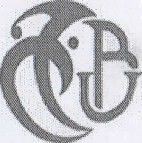 Nom :	Prénom:	Né(e) le:	à : N° d'inscription:	Domaine : SciencesetTechnologies	Filière:Aéronautique	Spécialité :Installation Diplôme préparé : Licence AcadémiqueL2Moyenne annuelle L2:	Total des Crédits cumulés l'année (S3+S4):                                                                           Total des Crédits cumulés dans le cursus:  Décision du jury : Admis/Session 1Blida le :                                                                                                                                             Directeur adjoint Chargé de la Pédagogie et des affaires des étudiantsSemesterUnitésd'Enseignement (U.E)Unitésd'Enseignement (U.E)Unitésd'Enseignement (U.E)Unitésd'Enseignement (U.E)Matière(s) constitutive(s) de l'unité d'enseignementMatière(s) constitutive(s) de l'unité d'enseignementMatière(s) constitutive(s) de l'unité d'enseignementRésultatsObtenusRésultatsObtenusRésultatsObtenusRésultatsObtenusRésultatsObtenusRésultatsObtenusRésultatsObtenusRésultatsObtenusRésultatsObtenusSemesterNatureCode et IntituléCréditsRequisCoefIntitulé(s)CréditsRequisCoefMatière(s)Matière(s)Matière(s)U.EU.EU.ESemestreSemestreSemestreSemesterNatureCode et IntituléCréditsRequisCoefIntitulé(s)CréditsRequisCoefNoteCréditsSessionNoteCréditsSessionNoteCréditsSession                     Semester 3UEDUED S3 Unité d'Enseignement Découverte 32.002Navigation Aérienne1.001                     Semester 3UEDUED S3 Unité d'Enseignement Découverte 32.002RéglementationAéronautique1.001                     Semester 3UEFUEF S3 Unité d'Enseignement Fondamentale 38.004Mécanique des Fluides4.002                     Semester 3UEFUEF S3 Unité d'Enseignement Fondamentale 38.004MécaniqueRationnelle4.002                     Semester 3UEFUEF S3 Unité d'Enseignement Fondamentale 310.005Mathématique36.003                     Semester 3UEFUEF S3 Unité d'Enseignement Fondamentale 310.005Ondes et Vibrations4.002                     Semester 3UEMUEM S3 Unité d'Enseignement Méthodologique 39.005ElectroniqueGénérale2.001                     Semester 3UEMUEM S3 Unité d'Enseignement Méthodologique 39.005Probabilités et Statistiques4.002                     Semester 3UEMUEM S3 Unité d'Enseignement Méthodologique 39.005TravauxPratiquesElectroniqueGénérale2.001                     Semester 3UEMUEM S3 Unité d'Enseignement Méthodologique 39.005Travaux Pratiques Ondes et Vibrations1.001                     Semester 3UETEUT S3 Unité d'Enseignement Transversale 31.001Anglais1.001Semester 4UEDUED S4 Unité d'Enseignement Découverte 42.002Information Aéronautique1.001Semester 4UEDUED S4 Unité d'Enseignement Découverte 42.002Aérodynamique1.001Semester 4UEFUEF S4 Unité d'Enseignement Fondamentale 410.005ElectroniqueFondamentale4.002Semester 4UEFUEF S4 Unité d'Enseignement Fondamentale 410.005MéthodesNumériques2.001Semester 4UEFUEF S4 Unité d'Enseignement Fondamentale 410.005Navigation AérienneAppliquée4.002Semester 4UEFUEF S4 Unité d'Enseignement Fondamentale 48.004ElectroniqueDigitale4.002Semester 4UEFUEF S4 Unité d'Enseignement Fondamentale 48.004mathématique 54.002Semester 4UEMUEM S4 Unité d'Enseignement Méthodologique 49.005TravauxPratiquesElectroniqueDigitale2.001Semester 4UEMUEM S4 Unité d'Enseignement Méthodologique 49.005Travaux Pratiques Méthodes Numériques3.002Semester 4UEMUEM S4 Unité d'Enseignement Méthodologique 49.005Travaux Pratiques Electronique Fondamentale4.002Semester 4UETUET S4 3.1 Unité d'Enseignement Transversale 41.001Anglais Technique de Spécialité1.001